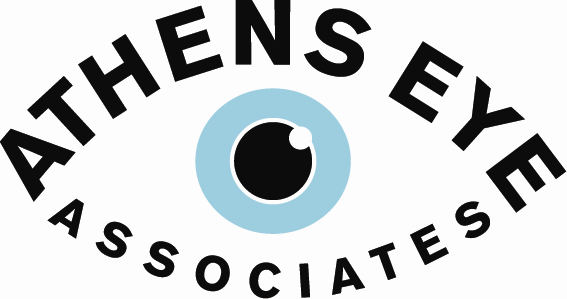 Today’s Date: ______________________________PATIENT MEDICAL HISTORY FORM(Please Print. Thank you.) Dear Patient,Please return completed packet with signature pages to the front desk.Patient Legal Name:__________________________________________________________________________________________DOB: _____/______/_______  Age:___________   Male  Female   SSN:_________________________________________ Address:_______________________________________________________________________________________________________ City:________________________________________________  State:_______________________  Zip:_________________________ Home Phone:  Preferred (________) __________________________________________________________________________ Cell Phone:  Preferred (________) ____________________________________________________________________________ Secondary Address: _________________________________________________________________________________________ City:________________________________________________  State:_______________________  Zip:_________________________ Who is responsible for this account?_________________________ Relationship to patient:_________________SSN of responsible party: _____________________________	DOB of responsible party: ______________________May we leave a message on your answering machine / voicemail?   Yes   No May we send an SMS text message to your cell phone?   Yes   NoEmail Address: ___________________________________________ May we email you?   Yes   NoPreferred Language: ____________________________________Ethnicity/Race:  White  Hispanic/Latino Black/African American Native American Asian/Pacific Islander  OtherPharmacy Name: _____________________________________________________________________________________________ Pharmacy Phone # and Cross Street(s): _____________________________________________________________________ Patient Name: _________________________________________________________________ DOB: ________________________Primary Care Physician: _________________________________________________ Phone:__________________________Referring Physician (if different):__________________________________________ Phone: _________________________ Please list any additional Physicians providing your care (Include Phone #):________________________________________________________________________________ Phone: _________________________ ________________________________________________________________________________ Phone: _________________________ ________________________________________________________________________________ Phone: _________________________ ________________________________________________________________________________ Phone: _________________________ Emergency Contact Name:__________________________________________________________________________________________________________________ Relationship: _______________________________________________________________  Phone: __________________________Employment Status:  Employed/Self-Employed	 Unemployed 		 Retired	 Disabled(Former) Occupation: ________________________________________________________________________________________ Name of Employer: _______________________________________________________ Work Phone: ____________________Patient Name: _______________________________________________________________________________ DOB: ___________________ INSURANCE INFORMATIONPrimary Insurance Carrier: ________________________________________________________________________________ Name of primary policy holder:______________________________________________________________________________ Policy #/Group ID: ____________________________________________________________________________________________ Policy holder’s date of birth: _____________________________ Policy holder’s SS#:_____________________________ Policy holder’s employer: ____________________________________________________________________________________ Secondary Insurance Carrier: _____________________________________________________________________________ Name of primary policy holder:______________________________________________________________________________ Policy #/Group ID: ____________________________________________________________________________________________ Policy holder’s date of birth: _____________________________ Policy holder’s SS#:_____________________________ Policy holder’s employer: ____________________________________________________________________________________Vision Insurance Carrier: _____________________________________________________________________________ Name of primary policy holder:______________________________________________________________________________ Policy #/Group ID: ____________________________________________________________________________________________ Policy holder’s date of birth: _____________________________ Policy holder’s SS#:_____________________________ Policy holder’s employer: ____________________________________________________________________________________I certify that the information provided is accurate. I will notify AEA of any changes as soon as they become available. I will notify the doctor/staff to any changes or additions at subsequent visits. _________________________________________________________________			____________________________________ Print Patient Name							Date__________________________________________________________________			______________________________________ Signature of Patient or Legal Guardian or Representative			DatePatient Name: _________________________________________________________________ DOB: ________________________Reason for this Visit: ________________________________________________________________________________________Medical History: Check the items that apply to you (current or history)None				Asthma				Diabetes				Chronic Lung (COPD)		Lupus				Thyroid Disease			Pneumonia/Bronchitis		Reynaud’s Syndrome		High Blood Pressure		TB (Tuberculosis)			Rheumatoid Arthritis		High Cholesterol			Sleep Apnea			Osteoarthritis			Atrial Fibrillation			Colon Polyps			Chronic back pain			Congestive Heart Failure			Crohn’s Disease			Osteoporosis			Heart Attack-MI			Diverticulitis			Fracture				Heart Disease			Irritable Bowel Syn.		Stroke				Rheumatic Fever			Ulcerative Colitis			Neuropathy			Stomach Ulcers				Parkinson’s Disease		Heart Murmur			Peripheral Vascular Disease		GERD/Heartburn			Paralysis				Irregular Heart Beat		Hiatal Hernia			Seizures				Frequent Infections		Gallstones			Migraines			Blood Disorder			Cirrhosis of Liver			Shingles				Blood Clots			Hepatitis A/B/C			Glaucoma/Cataracts		Anemia				Pancreatitis			Hearing Loss			Bleeding Disorder			Kidney Stone			Cancer				Drug Use				Kidney Disease/Failure		Depression			Freq. Urinary Tract Infections	Lymphoma			Leukemia			Problems with Anesthesia			Enlarged Prostate			Anxiety				Other Medical History: ______________________________________________________________________________________Patient Name: _________________________________________________________________ DOB: ________________________Past Surgical History: (Please circle and date any of the surgeries and/or procedures you have undergone)Coronary Bypass	Date: ______________________		Knee Replacement	Date: ______________________Angioplasty		Date: ______________________		Rotator Cuff Repair	Date: ______________________ Pacemaker		Date: ______________________		Cataract	 Removal	Date: ______________________Cardiac Valve surgery	Date: ______________________		Gallbladder surgery	Date: ______________________Hemorrhoidectomy	Date: ______________________		Hysterectomy		Date: ______________________ Prostate Operation	Date: ______________________		Prostatectomy		Date: ______________________ Hernia Repair		Date: ______________________		Appendectomy		Date: ______________________Tonsillectomy		Date: ______________________		Hip Replacement	Date: ______________________Mastectomy		Date: ______________________		Lumpectomy		Date: ______________________Other Operations:_________________________________________________________________________________________________________ Social History:Tobacco Use (Present or Past) Never Smoked Quit Smoking When?_________ How many years did you smoke? ____________yr(s) Currently Smoke  Cigarettes    Pipe   Cigars    How many packs? _________/dayChewing TobaccoAlcohol History: (Present or Past) Non Drinker Beer		number of bottles _____________per	 Day		Week		Month Wine 		number of glasses______________per	 Day		Week		Month Liquor 		number of glasses______________per	 Day		Week		MonthMarital Status:    Married	Single	 Widowed	 Divorced	 OtherLiving Status:	     Lives Alone		 Lives with FamilyChildren:	     Yes		 No		   Number ___________Health Maintenance:Sigmoidoscopy/Colonoscopy: Yes/No__________________		Date:__________________________________ Findings:_________________________________________________________________________________________________________________________________ Last Mammogram:    Date:__________________  Last Bone Density:  Date:______________  Last Pelvic Exam: Date:____________________Influenza (Flu) Shot: Date:__________________  Pneumococcal shot: Date:_____________   Last Shingles Shot: Date:__________________ Last EGD: Date:______________________________   Last Prostate Exam: Date:_____________  Patient Name: _________________________________________________________________ DOB: ________________________Review of Symptoms: (Please check any current symptom(s) you have)General:		 Weight lossHow much _________________________Over what time period____________ Fevers Max Temp________________________  Chills Night sweats FatigueEyes: Wear Glasses/Contact Lenses Blurred Vision Double Vision Glare Redness ItchingIrritation DrynessEars, Nose, Throat:  Hard of Hearing or Deaf Ringing in Ears Enlarged Lymph nodes Chronic Sinus Problems Sore Throat Mouth Pain/SoresChanges/Difficulty In:Taste SmellCardiovascular:  Chest Pain/Angina Pectoris Palpitations/Heart Murmur Irregular Heart Beat Pace maker/defibrillator Respiratory:Chronic or Frequent Cough Bloody Sputum Shortness of BreathSkin: Rashes or Itching Change in Skin Color or Moles Varicose Veins Skin CancerGastrointestinal:  Difficult or Painful Swallowing Abdominal Pain Nausea Vomiting Heartburn Lump or Sensation in Throat Food Sticking Diarrhea Constipation  Rectal Bleeding Black, Tarry or Bloody StoolPoor Appetite JaundiceGenitourinary:  Kidney Stones Pelvic Pain Incontinence Burning or Pain on Urination Blood in Urine Difficult Urination Men: Prostate Problems Dialysis Musculoskeletal: Joint Pain/Arthritis Muscle or Joint Weakness Back PainBone Pain Muscle AchesNeurological:  Numbness/Tingling Arm or Leg Weakness Light-Headed/Dizzy/Fainting  Tremors/Headaches Psychiatric: Anxiety/Agitation Depression Crying for No Reason Insomnia Alcoholism Drug Problem Hematologic:Easy Bruising Gum or Nose Bleeding Blood Transfusions Endocrine: Heat or Cold Intolerance Excessive Skin Dryness Excessive Thirst Excessive Urination Weight Problem Hot Flashes Allergies/Immunology: History of AllergiesChronic InfectionsPatient Name: _________________________________________________________________ DOB: ________________________Family Medical History: Indicate family members with any disease             Age  			Disease		If deceased, cause of deathFather: 	______________________	_________________________		___________________________________Mother:	______________________	_________________________		___________________________________Siblings:	______________________	_________________________		___________________________________		______________________	_________________________		___________________________________		______________________	_________________________		___________________________________In your opinion, are there any diseases that run in your family?   Yes   NoPlease List: _____________________________________________________________________________________________________ MEDICATION LISTYour treatment can be affected by any medication that you take, and it is important that your physician has updated and correct informationDrug Allergies: List all medication allergiesMedication: __________________________________________	Reaction: _________________________________________Medication: __________________________________________	Reaction: _________________________________________Medication: __________________________________________	Reaction: _________________________________________Medication: __________________________________________	Reaction: _________________________________________Are you allergic to: Iodine      Latex      Shellfish      CT Scan Dye/IV Contrast      Eggs      PeanutsOther:___________________________________________________________________________________________________________ Type of Reaction:______________________________________________________________________________________________Patient Name: _________________________________________________________________ DOB: ________________________CURRENT MEDICATION LISTList all medications (including non-prescription) that you are currently taking:AUTHORIZATION AND RELEASE TO BE PHOTOGRAPHED FOR EMRI authorize Athens Eye Associates (AEA) to take my photograph (digital camera/video may be used). These photos may then be placed in my Athens Eye Associates electronic medical record for identification purposes and/or medical documentation._______________________________________________________________________ Signature of Patient, Parent, or Legal Guardian/Representative		_________________________________________________________________Print Patient Name __________________________DateREQUEST FOR RELEASE OF RECORDSI, __________________________________________________________, request a copy of my complete medical record from the office of:______________________________________________________________________________________________________________________________ Name of Practitioner______________________________________________________________________________________________________________________________  Address of Practitioner______________________________________________________________________________________________________________________________ Phone Number							Fax Number To be sent to Athens Eye Associates: Athens Eye Associates, PCOconee Medical Center1080 Vend DriveSuite 100Watkinsville, GA 30677P: (706) 549-7047, F: (706) 613-5395_______ I give permission to Fax my medical records to the above listed person, company or medical facility. I understand that my records will be sent via telephone communication.It is my understanding that by signing this authorization for release of my records, I am giving permission for Athens Eye Associates to receive copies of any medical, psychiatric, AIDS, AIDS Related Syndromes, HIV Testing, Alcohol and/or drug abuse related information for the above listed person(s) or organization. I also understand that this authorization my be revoked at any time except to the extent action has been taken prior to revocation. This consent is valid indefinitely until there is written communication received to revoke. ________________________________________________________________________			__________________________ Print Patient Name								Date________________________________________________________________________Patient Date of Birth_________________________________________________________________________			__________________________ Signature of Patient, Parent, or Legal Guardian/Representative			DateCONSENT TO DISCLOSE MEDICAL INFORMATIONPatient Name: _______________________________________________________________________________ DOB: ___________________ Please check one of the following:_________ I give permission to the employees of Athens Eye Associates to disclose my Protected Health Information to me and the following family or friends:Name: ____________________________________________		Relation: _____________________________________Name: ____________________________________________		Relation: _____________________________________Name: ____________________________________________		Relation: _____________________________________Name: ____________________________________________		Relation: _____________________________________Name: ____________________________________________		Relation: _____________________________________Name: ____________________________________________		Relation: _____________________________________________ I request that all my Protected Health Information be disclosed ONLY to me and no other family or friends.I understand that I may revoke or change this Consent at any time by filling out another consent form to replace this one._______________________________________________________________________	_______________________________Signature of Patient, Parent, or Legal Guardian/Representative	Date_____________________________________________________Print Patient NameMEDICAL vs VISION INSURANCEDo you have vision/optical coverage? __________ Yes   ___________ NoOne of the most challenging billing issues in our ophthalmology office has to do with billing your medical or vision plan.An ophthalmologist is a medical doctor (just like your family doctor or a cardiologist) and provides comprehensive medical eye exams. In our practice none of our ophthalmologists participate with vision plans. However, our Optometrist participates with a few.For Patients with both Medical and Vision CoverageYour vision insurance is intended to provide you with a baseline eye evaluation. If you are being evaluated for medical reasons you are being provided with medical care. Your vision company does not provide coverage for medical care. Therefore, we will bill your medical insurance for visits related to systemic issues related to the eye or medical eye complaints and problems.For Patients with no Vision/Optical Coverage Seeing our OptometristIf you are being seen for a routine eye evaluation and do not have a vision/optical plan, your medical insurance will not pay for an eye exam. However, if you have a medical problem (corneal disorders, diabetes, “lazy eye”, cataracts, glaucoma suspect, double vision, etc.) your visit may be considered a medical problem and may be covered by your medical plan.Please be aware that some plans have clauses in their policies about some eye problems and classify them as a non-payable diagnosis. This is not common but does exist. We will make every effort to appeal these types of rejections and educate your insurance carriers about ocular pathology and the needed evaluation/treatment. However, we cannot guarantee success in every scenario and you will be responsible for the bill if we are unable to obtain payment from your insurance provider. I have read and understand that none of the Ophthalmologist/Medical Doctors of Athens Eye Associates participate with vision plans. I also recognize that if I have vision coverage and am seeing the Optometrist for a medical eye problem my vision plan will not be billed, but rather my medical plan. I also recognized that some insurance companies will not pay for an exam for every ocular diagnosis._____________________________________________________________________		___________________________________Patient Signature, Parent, or Legal Guardian/Representative		DateREFRACTIONS/ROUTINE EYE EXAMINATIONSTO PATIENT AND/OR RESPONSIBLE PARTY: Medicare law section 1862(a)(1) states that Medicare will only pay for services deemed reasonable and necessary. Medicare and some other insurance companies do not make payment for services related to routine eye examinations or refractions. If you have questions regarding whether or not your insurance pays for any routine eye examinations, you should contact your insurance company at the phone number listed on your insurance card prior to your appointment.What is a refraction? Refraction is the process of determining the eye’s refractive error or the need for corrective glasses and/or contact lenses. Why is it necessary?  Refraction is necessary depending on the patient’s diagnosis and/or complaints presented that day. For example, if a patient is experiencing blurred vision or a decrease in visual acuity on the eye chart, refraction would be necessary to prove to insurance the need for cataract surgery. We must prove that your vision cannot simply be improved with a glasses prescription. As you can see, refraction is an essential part of an eye exam. However, Medicare and most major insurance providers DO NOT cover it. How much is a refraction? Our office policy is to charge $35.00 for this procedure in addition to the office visit co-pay and/or deductible. This is due at the time services are rendered. We will bill your insurance company according to the individual contracted fee schedules. If your insurance pays the fee, we will gladly refund the $35.00 once we receive payment from your insurance.NOTE: This fee is due and payable whether or not you receive a written glasses prescription. Sometimes the change is not significant enough to warrant the cost of purchasing new glasses and a new prescription will not be given. The fee covers the technician and/or physician’s time and effort in administering the refraction. The refraction can be omitted from the exam if clinical staff is notified in advance.I have read the above information and understand the refraction is a non-covered service. I accept full financial responsibility for the cost of the service. The co-pay and deductible are separate from and not included in the refraction fee.Signed:___________________________________________________________________		Date:________________________________Please read and sign the above regardless of the kind of insurance you have. Thank you.FINANCIAL POLICIES AGREEMENTDear AEA Patient,Thank you for choosing Athens Eye Associates (AEA) as your healthcare provider. Our physicians are committed to providing you with the highest quality care. Prior to receiving treatment, please read and acknowledge AEA’s patient financial policies:You promise to provide AEA with current and accurate insurance, health care benefits program and/or other payor information, and to immediately notify AEA if your coverage changes.You acknowledge that AEA will bill your insurance plan or program for services provided by AEA and you agree you are assigning your right to receive payment or benefits from such insurer or program to AEA and are authorizing payment to be made directly to AEA.You agree you are responsible for payment to AEA of all co-pays, deductible and co-insurance applicable under your insurance policy, plan or program. You understand that payment of such amounts is due at the time of service.Depending on your insurer, plan or programs, some services may not be covered. If your insurance does not authorize or cover a service or treatment and you nevertheless decide to receive such service or treatment, you agree that you are responsible for payment. This applies to all payors in accordance with all applicable law and regulation and payor requirements (including any “advance beneficiary notice” (ABN) which may be applicable under Medicare).You understand that if a Medigap policy or other health insurance is indicated in Item 9 of the HCFA 1500 form or elsewhere on other approved claim forms, your signature authorizes release of information to the insurer or agency shown. You request that payment of authorized secondary insurance benefits be made on your behalf to Athens Eye Associates if possible or otherwise to you.To facilitate payment of claims, to perform internal operations and to coordinate your care with other healthcare providers, AEA will use your personal health information internally and will share such information with your health care payor/plan and certain business associates of AEA in accordance with the Health Insurance Portability and Accountability Act of 1996 (HIPAA) and other applicable federal and state law regulations.If you make a payment to AEA that results in a surplus on your account (i.e., a credit balance), AEA may hold that amount as a deposit against charges that are subject to ongoing claims processing or charges for scheduled future services, and AEA may apply the surplus against such pending or future scheduled charges. If a surplus still remains after applying all credits, or if at the conclusion of AEA’s care a credit balance remains which is not subject to return to your insurer or other payer, AEA will refund the credit balance to you. However, you agree that any refund under $10.00 will be made only if you make a written request, and in any event, any credit balance under $10.00 will be forfeited if a refund request is not received within five (5) years after the conclusion of your care.Any check returned to our office for non-payment will generate an additional processing fee of $25.00. We can assist you with setting up a payment plan through Care Credit in order to pay any outstanding balance. I HAVE READ, UNDERSTAND AND AGREE TO THE ABOVE PATIENT FINANCIAL POLICIES. A COPY IS AVAILABLE TO THE PATIENT UPON REQUEST. ______________________________________________________________________		________________________________Printed Patient Name							Date_______________________________________________________________________Signature of Patient, Parent, or Legal Guardian/RepresentativeACKNOWLEDGEMENT OF RECEIPT OF NOTICE OF PRIVACY PRACTICESBy signing this form, you acknowledge that you have received or have been informed that you have the right to receive a copy of Athens Eye Associates Notice of Privacy Practice.This notice is available in hard copy by verbally requesting a copy at the front desk or by submitting a request in writing to the office at Athens Eye Associates, 1080 Vend Drive, Suite 100, Watkinsville, GA 30677.Date: _______________________Accepted __________________	Declined _____________________________________________________________________________________		___________________________________ Patient Signature 							Date__________________________________________________________________		___________________________________Print Patient Name							Date of Birth__________________________________________________________________		___________________________________ Guardian/Representative Signature					Date__________________________________________________________________ Relation to PatientMedicationDoseFrequencyOrdering Physician